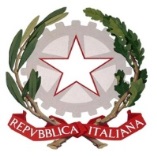 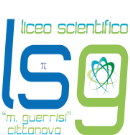 Liceo Scientifico Statale “Michele Guerrisi” Cittanova RCContrada Casciari s.n.c. - 89022 Cittanova (RC) Tel. 0966/439110Email:  rcps060002@istruzione.it  –  rcps060002@pec.istruzione.itDistr. Scolastico n. 37 – Cod. Mec. RCPS060002 - c.f. 82000460806Valutazione in decimi (art. 3/1 OM) effettuata (art. 3/3 OM) in base ad attività didattica in presenza e a distanza, secondo i criteri deliberati dal collegio docenti.Ammissione classe successiva di tutti gli alunni (art.3/2 OM) in deroga a quanto previsto dal D.lgs. 62/2017, nello specifico in deroga a:Ammissione anche con una o più insufficienze da riportare nel verbale di scrutinio e nel documento di valutazione (art. 3/4 OM).Predisposizione (art. 3/5 OM) Piano di apprendimento individualizzato per alunni ammessi con insufficienze o che presentano livelli di apprendimento non adeguatamente consolidatiAnno Scolastico 2019-2020PIANO DI APPRENDIMENTO INDIVIDUALIZZATOAllegato allo scrutinio finale del __________________L’alunno/a:Ha frequentato in modo non regolare le lezioni. Ha mostrato scarso interesse ed impegno.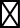 Non si è mai collegato o lo ha fatto limitatamente durante le lezioni di DaD.Presenta delle lacune nelle discipline d’indirizzo.Commette molti errori negli scritti.Oralmente mostra conoscenze superficiali e/o lacunose.Non usa o usa limitatamente le tecniche e le regole di calcolo.Non è in grado di applicare i contenuti teorici e le rispettive formule nell'esecuzione di esercizi e problemi. Non possiede le nozioni di base per svolgere esercitazioni scritte, orali.Altro:   	L’alunno/a ha mostrato maggiori difficoltà	nei seguenti moduli/argomenti/ambiti disciplinari:____________________________________________________________________________________________________________________________________________________________________________________________________________________________________________________________________________________________________________________________________________________________________________________________________________________L’alunno/a deve svolgere le seguenti attività:Il Consiglio di Classe ritiene che l’alunno/a possa raggiungere gli obiettivi formativi e di contenuto propri della disciplina mediante lo studio personale unito alla frequenza di un corso di recupero on line organizzato dalla scuola CittanovaIl Docente della materia	Il Coordinatore della classeMateria:Classe:Alunno/a:Voto:unicoAlunno/a:Voto: